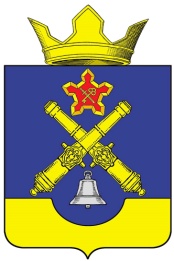 АДМИНИСТРАЦИЯ КОТЛУБАНСКОГО СЕЛЬСКОГО ПОСЕЛЕНИЯ ГОРОДИЩЕНСКОГО МУНИЦИПАЛЬНОГО РАЙОНА ВОЛГОГРАДСКОЙ ОБЛАСТИПОСТАНОВЛЕНИЕОт  17.02.2020 года                                                                                              №  9О  подготовке  к  празднованию  75-летию  Победы  советского  народа  в  Великой  Отечественной  войне  1941 – 1945 г.г.             Во  исполнение  Указа  Президента  Российской  Федерации  от  08.07.2019 г  №327  «О  проведении  в Российской  Федерации  года  памяти  и славы»,  постановления Губернатора  Волгоградской  области  от  31.01.2019 г.  №39  «Об  утверждении  плана  основных  мероприятий  по  подготовке  и  проведению  празднования  75-й  годовщины  Победы  в  Великой  Отечественной  войне  1941 – 1945 г.г.ПОСТАНОВЛЯЮ:1.  Утвердить  состав  организационного  комитета  по  подготовке  и  проведению  праздничных  мероприятий,  посвященных  75-летию  Победы  советского  народа  в  Великой  Отечественной  войне  1941 – 1945 г.г.,  согласно  приложению  1.2.  Утвердить  план  мероприятий  по  подготовке  и  проведению  празднования  75-й  годовщины  Победы  в Великой  Отечественной  войне  1941-1945 г.г.  в  Котлубанском  сельском  поселении3.  Контроль  за  исполнением  данного  постановления  оставляю  за  собой.Глава  Котлубанского                                                                               сельского поселения                                                                                         И.А. ДавиденкоПриложение 1
к постановлению администрации
Котлубанского сельского поселения
от 17 февраля  2020 г. № 9__Организационный комитет по подготовке и проведению мероприятий,
посвященных 75-летию Победы советского народа
 в  Великой Отечественной войне 1941-1945 г.г.                                      Приложение 2
к постановлению администрации
Котлубанского сельского поселения
 от  17 февраля  2020 года №  9_ПЛАН
Основных мероприятий по подготовке и проведению празднования 
75-й годовщины Победы в Великой Отечественной войне 1941-1945 г.г
в Котлубанском сельском поселении1.Давиденко Игорь АлександровичДавиденко Игорь АлександровичГлава администрации Котлубанского сельского поселения, председатель оргкомитета Члены оргкомитета Члены оргкомитета Члены оргкомитета Члены оргкомитета2.2.Сапрыкина Валентина ГеннадиевнаДиректор МБОУ «Котлубанская СШ»3.3.Яровая Татьяна ВладимировнаЗаведующая МБДОУКДС «Ромашка»4.4.Ефремова Юлия СергеевнаЗаведующая « Варламовская СШ» филиал МБОУ «ГСШ» № 14.4.Сафьянова  Ксения АлександровнаВоенно-учетный работник  Котлубанского сельского поселения5.5.Давиденко Наталья ГригорьевнаХудожественный руководитель 
МКУ «ЦКБ», 
Председатель ТОС № 4 «Радуга»6.6.Мисан Светлана АнатольевнаУчитель МБОУ «Котлубанская СШ»7.7.Сумич Зоя ФедоровнаПредседатель Совета ветеранов (пенсионеров) войны  и труда 
(по согласованию)№ п/пНаименование мероприятияДата проведенияОтветственное структурное подразделение администрации
Котлубанского с/п, организация, учреждениеОтветственный исполнитель1.Создать организационный комитет по подготовке и проведению празднования 75-й годовщины Победы в ВОВДо 20 февраля
2020 г.Администрация 
Котлубанского сельского поселенияДавиденко И.А.2.Создание информационной страницы по подготовке к празднованию 75-й годовщины Победы в ВОВ на официальном сайте администрации Котлубанского с/пДо 12 февраля
2020 г.Администрация 
Котлубанского сельского поселенияЕлизарова Н.А.3.Проведение конкурса рисунков и поделок « Мой Сталинград», посвященного 77-й годовщине Победы советских войск в Сталинградской битвеС 24-28 Февраля2020 г.МКУ « ЦКБ»
МБОУ «Котлубанская СШ»
МБОУ « Варламовская СШ»Любенко Г.В.
Балкунова О.С.4.Соревнование по волейболу на Кубок главы администрации Котлубанского с/п, посвященное 75-й годовщины Победы в ВОВ23 февраля2020 г.Администрация 
Котлубанского сельского поселения, 
МКУ «ЦКБ»
Давиденко И.А.
Давиденко Н.Г.5.Организация поздравлений от имени Губернатора Волгоградской области ветеранов ВОВ, тружеников тыла и в связи с годовщиной разгрома советскими войсками немецко-фашистских войск в Сталинградской битве 
и 75-летию Победы в ВОВ.
Вручение  юбилейных медалей « 75 лет Победы в Великой Отечественной войне 
1941-1945 гг.Февраль2020 г.Администрация 
Котлубанского сельского поселения, Совет ветерановПетров С.А.
Давиденко Н.Г.6.Проведение тематической вечеринки « Будущие защитники Отечества», посвященной 75-й годовщины Победы в ВОВ21 февраля2020 г.МКУ «ЦКБ»,
Варламовская СШДавиденко Н.Г.
Голова Е.Л.7.Организация шевства школьников над воинскими захоронениями, памятникамиВ течении года
Администрация Котлубанского с/п,
школыСафьянова К.А.
Мисан С.А.8.Проведение тематических уроков, классных часов, бесед, встреч с ветеранами, узниками, тружениками тыла, акций , конкурсов, дней памяти, участие в спортивных мероприятиях, митингах, шествиях, посвященных 75-й годовщины Победы в ВОВВ течении годаМКУ ЦКБ», Совет ветеранов, школы, дет садДавиденко Н.Г.9.Вечер –встреча « Все это было» тружеников тыла, детей войны с молодежью, школьниками19 марта2020 г.МКУ «ЦКБ»Балкунова О.С.
Любенко Г.В.10.III Межпоселенческий 
конкурс-фестиваль 
военно-патриотической песни 
« ПО ВОЛНАМ ПОБЕДЫ»25 апреля
2020 г.МКУ «ЦКБ»,
Администрация Котлубанского с/п,
школы, дет садДавиденко Н.Г.11.Акция поздравление ветеранов ВОВ и тружеников тыла, детей войны  на дому 
« Спасибо Вам за мир» с баянистом и песнямиМай
2020г.Администрация Котлубанского с/п,
МКУ «ЦКБ»,
 Совет ветеранов
Давиденко Н.Г.12.Выставка творчества детей 
« Мы наследники Победы»
(конкурс рисунков, сувениров, поделок)Апрель –май2020 г.МКУ «ЦКБ»,
школы, дет садЛюбенко Г.В.
Голова Е.Л.13.Литературный марафон « Поэты-фронтовики»Апрель2020 г.МКУ «ЦКБ»,
школы, дет садБалкунова О.С.14.Организация участия жителей Котлубанского с/п в общероссийском общественном гражданско-патриотическом движении 
« Бессмертный полк»9 мая
2020 г.Администрация Котлубанского с/п, ТОС,
МКУ «ЦКБ»,
 Совет ветеранов, школы, дет сад,
Мисан С.А.
Сафьянова К.А.15.Участие во Всероссийской молодежно-патриотической акции 
«Георгиевская ленточка»9 мая2020 г.МКУ «ЦКБ»,Волонтеры  школы.Голова Е.Л.16Читаем детям о войне
(участие во Всероссийской акции « Читаем детям о войне»8 мая2020 г.МКУ «ЦКБ»Балкунова О.С.17.Праздничный концерт, посвященный 75-летию Победы в ВОВ;
Фейерверк; 
Акция « Свеча Памяти»8 мая 2020 г.Администрация
Котлубанского с/п,
МКУ «ЦКБ»,
 Совет ветеранов, школа, дет сад,Давиденко Н.Г.18.Празднование Дня Победы:
1. Почетный караул
 « Вахта Памяти»;2. Патриотическая акция 
« Георгиевская ленточка»;
3. Всероссийская акция
 « Летопись Победы»;
4. Бессмертный полк;
5. Митинг ;
6. Концерт;
7.Солдатская каша;
8. Народные гуляния9 мая 2020 г.Администрация
Котлубанского с/п,
МКУ «ЦКБ»,
 Совет ветеранов, школа, дет сад, ТОС
Давиденко И.А.
Давиденко Н.Г.
Мисан С.А.19.Торжественный Митинг  
« Слава, достойная память» 
в х.Варламов9 мая 2020 г.Администрация Котлубанского с/п,
МКУ «ЦКБ»,
Варламовская СШДавиденко Н.Г.
Ефремова Ю.С.20.День памяти и скорби 
« Зажгите свечи»21 июня2020 г.МКУ «ЦКБ», школы, Совет ветеранов, ТОСДавиденко Н.Г.21.Исторический  квест 
« 75-летие Победы»17 июля2020 г.МКУ «ЦКБ», школыГолова Е.Л.
Балкунова О.С.22.Участие в Международных и Всероссийских конкурсах, в рамках празднования  75-й годовщины Победы в ВОВ.В течении годаМКУ « ЦКБ», руководители коллективовДавиденко Н.Г.23.IV  поселенческий конкурс чтецов «Праздник Белых журавле»18 сентября2020 годаМКУ «ЦКБ», школы, дет сад
Давиденко Н.Г.24.« День неизвестного солдата»
литературно-музыкальная композиция3 декабря2020 г.МКУ «ЦКБ»
школыЛюбенко Г.В.
Балкунова О.С.